    桃園市進出口商業同業公會 函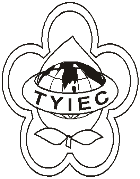          Taoyuan Importers & Exporters Chamber of Commerce桃園市桃園區春日路1235之2號3F           TEL:886-3-316-4346   886-3-325-3781   FAX:886-3-355-9651ie325@ms19.hinet.net     www.taoyuanproduct.org受 文 者：各相關會員 發文日期：中華民國109年8月14日發文字號：桃貿豐字第20234號附    件：主   旨：「加工助劑衛生標準」第一條、第二條，業經衛生福利部於中華民國109年8月11日以衛授食字第1091302097號令修正發布，請查照。說   明：     ㄧ、依據衛生福利部109年8月11日衛授食字第1091302102        號函辦理。     二、旨揭「加工助劑衛生標準」第一條、第二條修正草案，業經衛生福利部於中華民國109年4月29日以衛授食字第        1091300427號公告於行政院公報，踐行法規預告程序。    三、旨揭發布令請至行政院公報資訊網、衛生福利部網站「衛生福利法規檢索系統」下「最新動態」網頁或衛生福利部食品藥物管理署網站「公告資訊」下「本署公告」網頁下載。自行下載。    理事長  簡 文 豐